       В рамках Санкт-Петербургского проекта культуры и искусства «Вдохновение. Виват-талант»XIII Международный конкурс-фестивальисполнительского мастерства«САНКТ-ПЕТЕРБУРГСКИЕ АССАМБЛЕИ ИСКУССТВ»Итоговый протокол очных выступленийВсероссийский конкурс «Искусство танца» 18 декабря 2021г.I отделение II отделениеIII отделение17.50 - IV отделение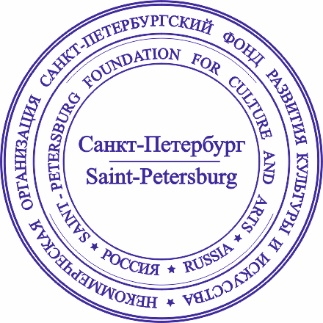 «УТВЕРЖДАЮ»Президент Некоммерческой организации 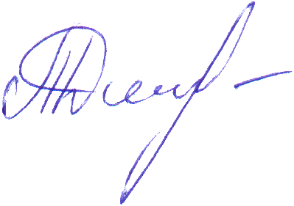 «СПб ФРКИ» _______________________Дмитришина Т.С. г. Санкт-Петербург, "18" декабря 2021 г.Хореографический коллектив "Забава" Смешанная категория 3-7 летСовременная Хореография Хореограф: Орлова Алена ВладимировнаСанкт-Петербург "Центр Семья и Дети"6Дипломант 2 степениКоллектив «Карапузы»
Детский танец, категория: от 3-4 года
Преподаватель - Нармина Набиева
г. Санкт-Петербург6Дипломант 2 степениХореографический коллектив "Забава" Смешанная категория от 3-5 лет Эстрадное направление Хореограф: Орлова Алена ВладимировнаСанкт-Петербург "Центр Семья и Дети"5Дипломант 3 степениКоманда по эстетической гимнастике «Андромеда»Акробатический танец, категория 3 - 5 лет Руководитель: Стрельченко Марина Константиновна.Россия, г. Санкт - Петербург, ДСК «Атлант»6Дипломант 2 степениХореографический ансамбль «Апельсин»  ГБУ ДО ЦТР ГО «На Васильевском»Категория 6-7 летПедагоги: Александрова Екатерина Александровна, Жинкова Валерия АлександровнаКонцертмейстеры: Лапшина Ирина Александровна.9Лауреат 2 степениДетский центр «Созвездика»Хореография – детский танецКатегория: начинающие 5-6 летРуководитель Брыкина ЕлизаветаРоссия, г. Санкт-Петербург8Лауреат 3 степениКоллектив «Искорки»
Категория - 5 лет Народный танец и стилизация
Руководитель - Елена Владимировна Акатьева
ГБДОУ детский сад №8 Кировского района г.Санкт-Петербурга 7Дипломант 1 степениКоманда по эстетической гимнастике «Андромеда»Акробатический танец, категория 5 – 7 лет Руководитель: Стрельченко Марина Константиновна.Россия, г. Санкт - Петербург, ДСК «Атлант»Холматова Ярослава, Михайлова СофьяБондарева Нина, Кувшинова ДоминикаОлейникова Анна, Тимошкина Анастасия6Дипломант 2 степениКоллектив «Чудо на ладошке»
Детский танец, ритмика, категория 6-7 лет
Педагог - Гуськова Мария Владимировна
ГБДОУ детский сад №40 Пушкинского района Санкт-Петербурга6Дипломант 2 степениКоллектив «Искорки»
Категория - 6 лет, эстрадный танец
Руководитель - Елена Владимировна Акатьева
ГБДОУ детский сад №8 Кировского района г.Санкт-Петербурга 8Лауреат 3 степениАлёшина Екатерина
Современная хореография, 6 лет
Преподаватель - Дарья Александровна Вергизова
Детский театр современного танца "БАЛЕТ.ТЕАТР.kids" 
г. Санкт-Петербург10Лауреат 1 степениХореографический ансамбль "Радость"Категория 7-8 лет
Руководитель - Матюхина Альбина Вячеславовна
Педагог Иванов Константин Владимирович
ГБУ ДО ДТЦ "Театральная семья"ГБОУ школа №238Лауреат 3 степениХореографический коллектив «Астры»Категория 6-10 лет, Классический танецРуководитель Грачева Марина АлександровнаРоссия, г. СПб, «LilBallerine Петроградская»6Дипломант 2 степениХореографический коллектив «Фиалки»Категория 7-12 лет, Классический танецРуководитель Арсеньева Екатерина ГеоргиевнаРоссия, г. СПб, «LilBallerine Петроградская»7,6Лауреат 3 степениХореографический коллектив «Пушинки»Категория 4-9 лет, Классический танецРуководитель Арсеньева Екатерина ГеоргиевнаРоссия, г. СПб, «LilBallerine Петроградская»5Дипломант 3 степениЮрьева МарияКлассический танец, 7 летПреподаватель- Арсеньева Екатерина ГеоргиевнаРоссия, г. СПб, «LilBallerine Петроградская»7,9Лауреат 3 степениКурятникова АгатаКлассический танец, 8 летПреподаватель- Арсеньева Екатерина ГеоргиевнаРоссия, г. СПб, «LilBallerine Петроградская»4Дипломант( участие)Переведенцева АннаКлассический танец, 10 летРуководитель - Грачева Марина АлександровнаРоссия, г. СПб, «LilBallerine Петроградская»6Дипломант 2 степениХореографический ансамбль "Радость"Категория 8-9 лет
Руководитель- Матюхина Альбина Вячеславовна
Педагог Иванов Константин Владимирович
ГБУ ДО ДТЦ "Театральная семья"ГБОУ школа №2310Лауреат 1 степениСтудия современной хореографии "Грани"
Современная хореография, категория 7 - 8 лет
Преподаватель - Шакирова Елена Радиковна
г. Санкт-Петербург 9Лауреат 2 степениСтудия танца «Бризе»
Эстрадный танец, 6 лет
Преподаватель - Лапкова Анна Николаевна
Студия танца Бризе 
г. Санкт-Петербург8Лауреат 3 степениДетский театр современной хореографии "БАЛЕТ.ТЕАТР.kids"
Современная хореография, категория 7-8 лет
Преподаватель - Дарья Александровна Вергизова
Детский театр современной хореографии "БАЛЕТ.ТЕАТР.kids" 
г. Санкт-Петербург10Лауреат 1 степениХореографический ансамбль "Радость"Категория 9-11 лет
Руководитель Матюхина Альбина Вячеславовна
Педагог Иванов Константин Владимирович
ГБУ ДО ДТЦ "Театральная семья"ГБОУ школа №239,7Лауреат 1 степениКоллектив «Ассорти»
Эстрадный танец, 8 - 12 лет
Преподаватель - Набиева Нармина Фармановна
г Санкт-Петербург7,6Лауреат 3 степениАстанина Аделия
художественное слово, 6 лет
Руководитель - Елена Владимировна Акатьева
ГБДОУ детский сад № 8 Кировского района г. Санкт-Петербург 
8Лауреат 3 степениАкатьев Николай
художественное слово, 7 лет
Руководитель - Елена Владимировна Акатьева
ГБОУ СОШ № 501 Кировского района г.Санкт-Петербург10Лауреат 1 степениМаланчий Дана
Художественное слово, 8 лет
Учитель - Касымова Светлана Сергеевна
ГБОУ школа N404 Колпинского района г. Санкт-Петербурга 
Колпинский район10Лауреат 1 степениНаташова Анастасия
Современная хореография, 9 лет
Преподаватель - Дарья Александровна Вергизова
Детский театр современного танца "БАЛЕТ.ТЕАТР.kids" 
г. Санкт-Петербург9,7Лауреат 1 степениХореографическая студия «Потешки»Категория «Начинающие» 5 лет, детский танецРуководитель: Пономарева Елена ИгоревнаКонцертмейстер: Ляпушкина Мария ЮрьевнаРоссия, г. Санкт-Петербург, ГБУ ДО ЦДЮТТ «Охта»8Лауреат 3 степениХореографический ансамбль «Апельсин»  ГБУ ДО ЦТР ГО «На Васильевском»Категория 7-8 летПедагоги: Александрова Екатерина Александровна, Жинкова Валерия АлександровнаКонцертмейстеры: Лапшина Ирина Александровна7Дипломант 1 степениСтудия танца «КИ-ВИ»Категория 9-10 летЭстрадный танец, современная хореографияРуководитель: Лепаловская Анастасия Александровна Постановщик: Тараскина Елизавета АлексеевнаРоссия, г. Череповец; студия танца КИ-ВИ»8Лауреат 3 степениХореографическая студия «Потешки»Категория «Начинающие» 5-6 лет, детский танецРуководитель: Пономарева Елена ИгоревнаКонцертмейстер: Ляпушкина Мария ЮрьевнаРоссия, г. Санкт-Петербург, ГБУ ДО ЦДЮТТ «Охта»7Дипломант 1 степениЛаборатория Танца «ArtLab»
Детский танец, категория 7 - 9 лет
Преподаватель - Свольская Диана Рустэмовна
Лаборатория Танца «ArtLab» 
г Санкт-Петербург, 8Лауреат 3 степениТеатр танца "Эдельвейс"
Хореография, категория 6 - 7 лет
Преподаватель - Коробова Лидия Сергеевна
Концертмейстер - Коробова Ярославна Петровна
ТМУРДК 
г. Тихвин, Ленинградская область 9Лауреат 2 степениХореографическая студия «Потешки»Категория «Смешанная» 11-13 лет, народный стилизованный танецРуководитель: Пономарева Елена ИгоревнаКонцертмейстер: Ляпушкина Мария ЮрьевнаРоссия, г. Санкт-Петербург, ГБУ ДО ЦДЮТТ «Охта»8Лауреат 3 степениСтудия танца «КИ-ВИ»Категория 9-13 летЭстрадный танец, современная хореографияРуководитель: Лепаловская Анастасия Александровна Постановщик: Тараскина Елизавета АлексеевнаРоссия, г.Череповец; студия танца «Ки-Ви»7Дипломант 1 степениХореографический коллектив «ПИРУЭТ»Категория смешанная 7-15, классический танецРуководитель Марченко Елена ИвановнаРоссия, г. Санкт-Петербург, ДТ «Измайловский»9Лауреат 2 степениХореографическая студия «Потешки»Категория «Детская» 5-6 лет, эстрадный танецРуководитель: Пономарева Елена ИгоревнаКонцертмейстер: Ляпушкина Мария ЮрьевнаРоссия, г. Санкт-Петербург, ГБУ ДО ЦДЮТТ «Охта»9Лауреат 2 степениТеатр танца "Эдельвейс"
Хореография, категория - 8 лет 
Преподаватель - Коробова Лидия Сергеевна
Концертмейстер - Коробова Ярославна Петровна
ТМУРДК г. Тихвин, Ленинградская область 8Лауреат 3 степениКоманда «БКZ»Категория 7-8 лет, Современная хореография (contemporary)Руководитель Зиновьева Любовь АндреевнаРоссия, г. Санкт-Петербург, Школа Мюзикла «БКZ» 9,7Лауреат 1 степениКоллектив "Русские сезоны"
Стилизация народного танца
Категория: от 6 лет до 9 лет
Педагог - Хатенович Анна Викторовна
Студия танцев "Русские сезоны" 
г. Санкт-Петербург7Дипломант 1 степениТеатр танца "Эдельвейс"
Хореография, категория 9 - 10 лет
Преподаватель - Коробова Лидия Сергеевна
Концертмейстер - Коробова Ярославна Петровна
ТМУРДК 
г. Тихвин, Ленинградская область 9Лауреат 2 степениЭстрадный балет «ТаланТико»
эстрадный танец младшая группа  
Категория: от 8 лет до 10 лет
Руководитель - Александр Николаевич Кудрявцев
МБУ "МСКО "Светоч"
Новгородская область, г.Чудово9Лауреат 2 степениОбразцовый хореографический ансамбль «Улыбка»
народно-стилизованный танец, средняя группа
Категория: от 12 лет до 13 лет
Руководитель – Александр Николаевич Кудрявцев
МБУ «МСКО «Светоч»
Новгородская область, г.Чудово7Дипломант 1 степениКолмагорова АринаКатегория 7-8 лет, Хореография ContemporaryРуководитель – Зиновьева Любовь Андреевнаг. Санкт-Петербург, Команда «БКZ»8Лауреат 3 степениЭстрадный балет «ТаланТико»
эстрадный танец Старшая группа  
Категория: от 12 лет до 14 лет
Руководитель – Александр Николаевич Кудрявцев
МБУ «МСКО «Светоч»
Новгородская область, г.Чудово7Дипломант 1 степениОбразцовый хореографический ансамбль "Улыбка"
народно – стилизованный танец,  Старшая группа  Категория: от 14 лет до 15 лет
Руководитель - Александр Николаевич Кудрявцев
МБУ "МСКО "Светоч"
новгородская область, г.Чудово8Лауреат 3 степениКоллектив «МОЗАИКА»
Народный танец, категория 12 - 15 лет
Руководитель - Ларионенко Ольга Андреевна и Приходько Наталья Сергеевна
Концертмейстер - Шередека Светлана Ивановна
ГБУ ДО ДДТ Олимп 
г Санкт-Петербург,10Лауреат 1 степениКоллектив ШТМ «Буду Танцевать»
Детский танец, категория 8-9 лет
Преподаватель - Таран Андрей Олегович, Зайдуллина Эльмира Маратовна
СПб ГБ ПОУ «Колледж «Звёздный» 
г. Санкт-Петербург 9Лауреат 2 степениХореографический ансамбль «Апельсин»  ГБУ ДО ЦТР ГО «На Васильевском»Категория 9-10 летПедагоги: Александрова Екатерина Александровна, Жинкова Валерия АлександровнаКонцертмейстеры: Лапшина Ирина Александровна8Лауреат 3 степениСтудия хореографии "Смайл"
Эстрадный танец, категория 9 - 10 лет
Преподаватель - Коршукова Елена Сергеевна
Педагоги: Упольникова Мария Сергеевна, Пешневский Александр Александрович, Львова Юлия Вениаминовна, Латыпова Анна Александровна, Родионова Анастасия Анатольевна
Дом Молодёжи " Купчино" 
г Санкт-Петербург 10Лауреат 1 степениКоллектив «МОЗАИКА»
Народный танец, категория 9-10 лет
Руководители - Ларионенко Ольга Андреевна и Приходько Наталья Сергеевна
Концертмейстер - Шередека Светлана Ивановна
ГБУ ДО ДДТ Олимп 
г. Санкт-Петербург 10Лауреат 1 степениКоллектив ШТМ «Буду Танцевать»
Эстрадный танец, 10 - 11 лет
Преподаватель - Таран Андрей Олегович, Зайдуллина Эльмира Маратовна
СПб ГБ ПОУ «Колледж «Звёздный» 
г. Санкт-Петербург10Лауреат 1 степениХореографический ансамбль «Апельсин»  ГБУ ДО ЦТР ГО «На Васильевском»Категория 10 -13 летПедагоги: Александрова Екатерина Александровна, Жинкова Валерия АлександровнаКонцертмейстеры: Лапшина Ирина Александровна8Лауреат 3 степениКоллектив ШТМ «Буду Танцевать»
Эстрадный танец, 13 - 15 лет
Преподаватель - Таран Андрей Олегович, Зайдуллина Эльмира Маратовна
СПб ГБ ПОУ «Колледж «Звёздный» 
г. Санкт-Петербург10Лауреат 1 степениКоллектив «МОЗАИКА»
Современная хореография
Категория  12 - 15 лет
Руководитель - Ларионенко Ольга Андреевна и Приходько Наталья Сергеевна
Концертмейстер - Шередека Светлана Ивановна
ГБУ ДО ДДТ Олимп 
г Санкт-Петербург, 9Лауреат 2 степениСтудия хореографии "Смайл"
Современный танец, категория 13 - 15 лет
Руководитель - Коршукова Елена Сергеевна
Педагоги: Упольникова Мария Сергеевна, Пешневский Александр Александрович, Львова Юлия Вениаминовна, Латыпова Анна Александровна, Родионова Анастасия Анатольевна
Дом Молодёжи " Купчино" 
г Санкт-Петербург, 8Лауреат 3 степениХореографический ансамбль «Апельсин»  ГБУ ДО ЦТР ГО «На Васильевском»Категория 12-14 летПедагоги: Александрова Екатерина Александровна, Жинкова Валерия АлександровнаКонцертмейстеры: Лапшина Ирина Александровна8,5Лауреат 3 степениХореографический коллектив «ФЕЕРИЯ»Категория 13-15 лет, народный танец  и стилизацияРуководитель Миронова Светлана ВикторовнаКонцертмейстер Кондрацкая Анна Мария Россия, Лен. Обл. г. Всеволожск МБУДО «ДШИ им. М. И. Глинки г. Всеволожск»8Лауреат 3 степениОбразцовый детский хореографический ансамбль "Сюрприз"
Современная хореография, категория 13-15 лет
Руководитель - Нина Ивановна Заболонкова и Ольга Олеговна Любимова
Педагог - Татьяна Петровна Моринова
ГБУДО ДДТ Приморского района Санкт-Петербурга 
г Санкт-Петербург, 9,8Лауреат 1 степениДидур АлевтинаСовременный танец, 17 летХореографический коллектив «Аюшки»Преподаватель:  Светлана ИсыповаРоссия, п. Бор Туруханского района Красноярского края, МБУ ДО ДТ «Островок»7Дипломант 1 степениВолкова СветланаСтилизация, 17 летХореографический коллектив «Аюшки»Преподаватель: Светлана ИсыповаРоссия, п. Бор Туруханского района Красноярского края, МБУ ДО ДТ «Островок»7Дипломант 1 степениДУЭТДидур Алевтина - Дидур Полина Современный танец, категория 15-17 летХореографический коллектив «Аюшки»Преподаватель: Светлана ИсыповаРоссия, п. Бор Туруханского района Красноярского края, МБУ ДО ДТ «Островок»8Лауреат 3 степениОбразцовый художественный коллектив хореографический ансамбль "Островок"
Народный танец, категория 7 - 9 лет
Руководитель - Воротникова Марина Александровна
ГУ ДО Центр творческого развития и гуманитарного образования детей "На Васильевском" 
г. Санкт-Петербург10Лауреат 1 степениХореографический коллектив «Аюшки»Народный танецКатегория 15-17 лет, смешанная группаРуководитель: Светлана ИсыповаРоссия, п. Бор Туруханского района Красноярского края, МБУ ДО ДТ «Островок»9Лауреат 2 степениСтудия современного танца «ANTi» «ЭНТАЙ»Категория «Смешанная» - 7 – 14 лет,Театр-танца, танцевальное шоуРуководитель Кривицкий Евгений АнатольевичРежиссер-постановщик Генкин Иля ВладимировичХореограф-постановщик Кривицкий Евгений АнатольевичРоссия, г. Санкт-Петербург, г. Колпино, СПб ГБУ «Культурно-досуговый центр «Ижорский»10+ГРАН ПРИОбразцовый художественный коллектив хореографический ансамбль "Островок"
эстрадный танец, категория 8 - 10 лет
Руководитель - Воротникова Марина Александровна
ГУ ДО Центр творческого развития и гуманитарного образования детей "На Васильевском" 
г. Санкт-Петербург9Лауреат 2 степениХореографический ансамбль "Багира"
Народный танец и стилизация, категория 11-13 
СПб ГБУ ПЦ "Альбатрос" ПМК "Буревестник" 
г Санкт-Петербург8Лауреат 3 степени\Образцовый художественный коллектив хореографический ансамбль "Островок"
эстрадный танец, категория 9 - 10 лет
Руководитель - Воротникова Марина Александровна
ГУ ДО Центр творческого развития и гуманитарного образования детей "На Васильевском" 
г Санкт-Петербург10Лауреат 1 степениОбразцовый художественный коллектив хореографический ансамбль «Островок»
Эстрадный танец, категория 11-12 лет
Руководитель - Воротникова Марина Александровна
Центр творческого развития и гуманитарного образования детей На Васильевском 
г. Санкт-Петербург 9Лауреат 2 степениКоллектив современного танца «Импульс»
Современная хореография
Категория 13- 16 лет
Руководитель - Мустакимова Гузель Гамзатовна
Педагог: Двойнишникова Валерия Игоревна
ГБУ ДО ДДЮТ Кировского района 
г. Санкт-Петербург7Дипломант 1 степениОбразцовый художественный коллектив хореографический ансамбль "Островок"
эстрадный танец, категория 13 - 15 лет
Руководитель - Воротникова Марина Александровна
ГО ДО Центр творческого развития и гуманитарного образования детей "На Васильевском" 
г Санкт-Петербург9Лауреат 2 степениХореографический коллектив «Аюшки»Современная хореографияКатегория 15-17 лет, смешанная группаРуководитель: Светлана ИсыповаРоссия, п. Бор Туруханского района Красноярского края, МБУ ДО ДТ «Островок»7,7Лауреат 3 степениХореографический ансамбль "Багира"
Народный танец и стилизация, категория 11-25 
СПб ГБУ ПЦ "Альбатрос" ПМК "Буревестник" 
г Санкт-Петербург7,3Дипломант 1 степениСтудия современного танца «ANTi» «ЭНТАЙ» Категория «Смешанная» 7-13 лет, Театр-танца, танцевальное шоуРуководитель Кривицкий Евгений АнатольевичРежиссер-постановщик Генкин Иля ВладимировичХореограф-постановщик Кривицкий Евгений АнатольевичРоссия, г. Санкт-Петербург, г. Колпино, СПб ГБУ «Культурно-досуговый центр «Ижорский»8Лауреат 3 степениСтудия народного танца "Задумка"
народный танец, категория 11 - 14 лет
Преподаватель - Буданова Анастасия Викторовна
СПб ГБУ "ПМЦ "Кировский" ПМК "Радуга" 
г Санкт-Петербург7Дипломант 1 степениГорина Софья Студия современного танца «ANTi» «ЭНТАЙ»Категория 13 -15 лет,Театр-танца, танцевальное шоуРуководитель Кривицкий Евгений АнатольевичРежиссер-постановщик Генкин Иля ВладимировичХореограф-постановщик Кривицкий Евгений АнатольевичРоссия, г. Санкт-Петербург, г. Колпино, СПб ГБУ «Культурно-досуговый центр «Ижорский»10Лауреат 1 степениХореографический коллектив «Аюшки»СтилизацияКатегория 15-17 лет, смешанная группаРуководитель: Светлана ИсыповаРоссия, п. Бор Туруханского района Красноярского края, МБУ ДО ДТ «Островок»7,6Лауреат 3 степени